Извещение о проведении работ по выявлению правообладателей ранее учтенных объектов недвижимости, права на которые в Едином государственном реестре недвижимости не зарегистрированы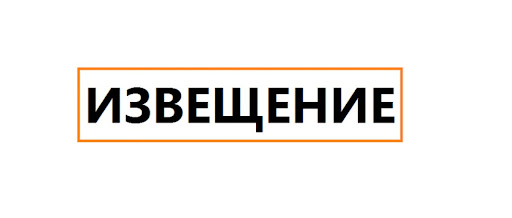 Уважаемые  правообладатели ранее учтенных объектов недвижимости, находящихся в с. Мочегай, с. Каменные Ключи, с. Самаркино  Асекеевского района Оренбургской областиИзвещаем Вас о том, что 29 июня 2021 года вступил в силу Федеральный закон от 30 декабря 2020 года № 518-ФЗ «О внесении изменений в отдельные законодательные акты Российской Федерации», который устанавливает порядок выявления правообладателей ранее учтенных объектов недвижимости.Работа по выявлению правообладателей осуществляется в отношении земельных участков, зданий, сооружений, объектов незавершенного строительства, помещений.Наличие таких сведений в ЕГРН обеспечит гражданам защиту их прав и имущественных интересов, убережет от мошеннических действий с их имуществом. Внесение в ЕГРН данных правообладателей, в том числе адресов электронной почты, почтовых адресов позволит органу регистрации прав оперативно направить в адрес собственника различные уведомления, а также обеспечить согласование с правообладателями земельных участков местоположения границ смежных земельных участков, что поможет избежать возникновения земельных споров.В соответствие со статьей 69.1 Федерального закона от 13.07.2015 №218-ФЗ «О государственной регистрации недвижимости» администрация муниципального образования Мочегаевский сельсовет  (далее- администрация) информирует граждан о проведении работ по выявлению правообладателей ранее учтенных объектов недвижимости, права на которые в Едином государственном реестре недвижимости не зарегистрированы.Извещаем, что правообладатели объектов недвижимости могут обратиться в администрацию муниципального образования Мочегаевский сельсовет адресу: Оренбургская область, Асекеевский район, с.Мочегай, ул. Школьная, д. 28  для предоставления сведений о правообладателях ранее учтенных объектов недвижимости.Обращаем ваше внимание на то, что при предоставлении заинтересованными лицами сведений о почтовом адресе и (или) адресе электронной почты для связи с ними в уполномоченный орган одновременно должны быть представлены реквизиты документа, удостоверяющего личность, а также сведения о страховом номере индивидуального лицевого счета в системе обязательного пенсионного страхования, если такой номер присвоен в установленном порядке.Сведения могут быть представлены любым из следующих способов:— почтой по адресу: 461721, Оренбургская область, Асекеевский район, с. Мочегай, ул. Школьная, 28— лично по адресу: 461721, Оренбургская область, Асекеевский район, с. Мочегай, ул. Школьная,28, тел. факс(35351) 23-7-09, режим работы: пн-пт с 9:00 до 17:00, перерыв с 13:00 до 14:00;— электронной почтой по адресу :  Mocnegai1961@yandex.ru  Государственная регистрация ранее возникшего права в ЕГРН проводится по желанию правообладателя. Для этого нужно обратиться в МФЦ — представить соответствующее заявление и ранее полученный документ, удостоверяющий право на объект недвижимости.Государственная пошлина за регистрацию ранее возникших прав на объекты недвижимости, которые были приобретены до 31.01.1998, то есть до вступления в силу Федерального закона от 21.07.1997 N 122-ФЗ «О государственной регистрации прав на недвижимое имущество и сделок с ним» не уплачивается.Перечни ранее учтенных объектов недвижимости, права на которые в Едином государственном реестре недвижимости не зарегистрированы, размещены на официальном сайте муниципального образования Мочегаевский  сельсовет  в разделе «Выявление правообладателей ранее учтенных объектов» адрес: Мочегаевский сельсовет .рф  (http://xn--80aeabjcbbykjpd2ak6bdcw7fwf.xn--p1ai/user)